Diocese of Leeds & Children Leeds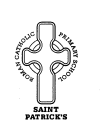 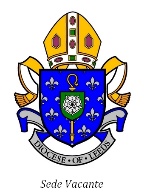         St. Patrick's Catholic            Primary School                 Torre Road, Leeds LS9 7QLHead Teacher: Mrs Claire Grady www.stpatricksleeds.org.uk0113 2480380 NoR: 212Email: office@stpatrickleeds.org.ukRequired for September 2022Key Stage 2 TeacherPermanent ContractThe Governors of St Patrick’s school wish to appoint an outstanding teacher to join our happy school family. We are looking to appoint someone who is committed, passionate and strives for excellence in all they do.Applications will be warmly welcomed from practising Catholics or those who are able to support fully the Catholic ethos of the school.                     Applications from experienced teachers are welcome as well                            as those from ECT’s. Application packs and further details are available on the school website or by contacting               the School office by phone or email.Closing Date: 20th May 2022 (Midday)Shortlisting: 20th May 2022 pmInterviews: 25th May 2022 St Patrick’s is committed to safeguarding the welfare of children and expect all staff to share this commitment.      An enhanced DBS and a Disclosure check will be required for the successful       candidate and at least two professional references will be taken and followed up. 